MAT_6r_9_31. 3. 2020_Enačbe_ Drugi del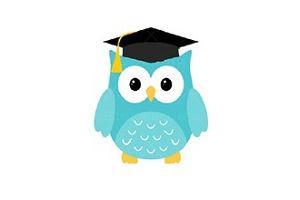 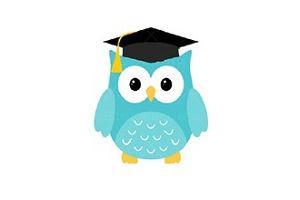 a)  Preglej si rešitve , ki si jih prejel/a včeraj.b) Reši UČNI LIST – PREVERJANJE ZNANJA O ENAČBAH  in mi ga v obliki pdf formata pošlji na moj mail danes, do 16. ure.c) V delovnem zvezku (62) reši naloge: 16.- 18. V primeru težav z razumevanjem je tukaj povezava do e-učbenika, kjer je vse lepo razloženo: https://eucbeniki.sio.si/matematika6/457/index.htmlV kolikor boste imeli kakšno vprašanje, mi seveda lahko pišete na moj elektronski naslov: marija.borsic@os-dobrna.siUspešno delo in ostanite zdravi.Marija Boršič